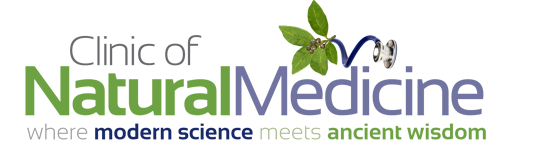 Foundation Assessment: Environmental and Nutritional Please complete the following assessment and return to clinic either by post or electronic format/scanned into an e mail. It is a rather long form but all these details are very relevant in order for us to pinpoint what environmental issues may be factors to consider in your current health picture.Date _________ Surname ______________________ First name ___________________Address _________________________________________________________________________________________________________________________Post code __________________Telephone: Work________________Home______________Mobile__________________E amil address _____________________________________________________________D.O.B _________________Occupation _________________________________________Status (Married, Single, Divorced, Widowed)  ___________________________________Name of GP _______________________________________________________________Address of GP Practice __________________________________________________________________________Weight ____________________________Height_________________________________Referred by _______________________________________________________________1. NUTRITION/DIET/FLUID INTAKEHow much do you eat/drink of the following (indicated by a tick) and please give an example of what you would eat on an average day in the Food diary on page 2.Food DiaryBreakfast_________________________________________________________________________________________________________________________________________________________________________________________________________________________________Lunch _________________________________________________________________________________________________________________________________________________________________________________________________________________________________Dinner/tea_________________________________________________________________________________________________________________________________________________________________________________________________________________________________Snacks_________________________________________________________________________________________________________________________________________________________________________________________________________________________________What % of your diet would you say is organic? __________________________________How often do you eat food cooked in a microwave? _______________________________Liquid intakeIndicate the type of water you generally drink by applying a tick in the appropriate box: How many glasses of water do you drink in a day on average? _____________________If you drink bottled water what brand do you like? ______________________________And is it in plastic or glass bottles? ____________________________________________Alcohol: On average, how many units do you drink per week (1 unit = 1 standard glass of wine)?__________________________________________________________________________2. EXERCISESport/activity (may include gardening, taking a walk with a baby buggy) that you routinely take part in: How do you feel after exercise? Please tick.EnergisedMore tired3a. SLEEP ENVIRONMENTDo you watch TV in your bedroom or use your mobile phone or other screens directly before bed and if so for how long? ______________________________________________________________________________________________________________________________________________________Does your bedroom have a pleasant “cool” feeling for sleeping?         	Yes ___ No   ___Do you have any external lights e.g. streetlights coming through your window at bedtime?    	Yes ___ No  ___Do you do shift work? 					                	Yes___ No____3b.SLEEP (Other than environmental factors)What time do you generally go to bed and get up? ________________________________Do you generally sleep through the night? 				     	Yes ___   No___ Do you have insomnia (i.e. getting off to sleep?) 			     	Yes ___   No ___Do you wake up in the night? If so at what times generally?______________________________________________________________________________________________________________________________________________________If you waken in the night, do you struggle to get back to sleep again? 	Yes ___ No ___ Are you waking up due to night time urination?		    	    	Yes___ No ___Do you wake up in the morning feeling refreshed? 				Yes___   No___Are you very thirsty on waking? 					    	Yes___   No ___Are you aware that you snore? 					    	Yes ___ No ___Do you have sleep apnoea?						    	Yes ___ No ___Do you generally breathe through your nose or mouth or both? ________________________Does pain keep you awake or prevent you from getting off to sleep? 												    			Yes___   No ___What is your main sleeping position? Please tickOn your back / on your right side / on your left side / on your front / a blend of all of these.Do you experience any tinnitus (ringing, buzzing, whooshing in your ears) Yes____ No ____If so does it prevent you from getting to sleep Yes____ No____4.COGNITIVE FUNCTIONDo you have any of the following issues: please tick.You forget things more often.You forget important events such as appointments or social engagements.You lose your train of thought or the thread of conversations, books, or movies.You feel increasingly overwhelmed by making decisions, planning steps to accomplish a task, or understanding instructions.You start to have trouble finding your way around familiar environments.You become more impulsive or show increasingly poor judgment.Your family and friends notice any of these changes.5. TOXIC ELEMENTS 1 (Heavy metals in vaccinations, amalgam fillings (silvery grey), gold fillings).How many amalgam fillings (the grey ones) do you currently have? _____How many gold fillings do you have? ______How many amalgam fillings did you have in the past but have been replaced with white composites and when? __________________________________________________________________________What safety procedures were used (i.e a rubber dam used in the mouth, oxygen pipe in your nose, metal detox removal supplement after the dental session)?_________________________________________________________________________________________________________________________________________________________________________________________________________________________________To your knowledge would your mother be likely to have had amalgam fillings before your birth or whilst she was pregnant with you?  ___________________________________________________________________________Did your mother have any amalgam fillings removed whilst she was pregnant with you? ___________________________________________________________________________Have you ever been exposed to amalgam vapour i.e. as a dentist or dental technician?Yes ___ No ___Vaccination history. Please indicate which of the following vaccinations you have received.6. TOXIC ELEMENTS 2 (Dentistry-Other)
How many of the following to your knowledge have you currently got? Please tick.Cavitations		 ___Root canal fillings	 ___Dentures 		___Crowns 		___Gum tattoos 		___Bridges     		___Implants 		___Other			 ___7. TOXIC ELEMENTS 3 (mould/candida/fungus) Please tick.8. TOXIC ELEMENTS 4 (Harmful frequencies i.e. EMF/Radiation/Electro pollutants/X rays/MRI scans etc)Do you have a computer, laptop, I pad, TV, mobile phone or other EMF emitting device? Please circle.Do you have any of these switched on in your bedroom before you go to sleep? Please circle.Computer / laptop / I pad / TV / mobile phone or other EMF emitting device.Are any of these electrical appliances directly near your bed e.g., a clock radio, lamp, mobile phone, fuse box, router, laptop, computer, game console? Please circle.Is your regular mobile phone usage low, moderate or high? Please circle.Is your regular phone corded or cordless? _________________Do you use any of the following? Please circleElectric blanket / Electric shaver / Electric toothbrushIf you use a computer / laptop, how many hours per day? ______Do you have broadband or Wi-Fi? Please circle.If you have Wi-fi, do you turn it off each time you have used it?  ___If you watch TV, how many hours on average per day? _____In your house where is the fuse box? _______________________________Do you have SMART meters on any of your Utilities i.e., Gas, Electric or Water? _______________If so for how long have they been installed? ____________________________________________How many x rays have you had in your life? __________________________How many mammograms have you had in your life? ___________________________Have you had any of the following scans and how many?__Ultrasound__MRI__CT/CAT__OtherDo you live near or used to live near any of the following? Please circle:Pylons / a cellular tower / high power generator / crematorium / industrial zone / polluting factory / nuclear plant9. TOXIC ELEMENTS 5 (harmful exposures to e.g. smoke, chemicals)Have you ever been exposed to the following in the past or currently? Please tick10.TOXIC ELEMENTS 6 (Body implants)Have you any body implants?Please note any other relevant information for this assessment:_________________________________________________________________________________________________________________________________________________________________________________________________________________________________Thank you for taking the time to complete this assessment sheet. It will be invaluable in 
working out what areas you may need extra help with before moving on to the medical Assessment. Please return to the clinic address below,PLEASE NOTE: The information you provide on this assessment is confidential and will not be passed on to any third party without the consent of you the patient. It will not be stored on any device that would allow access to it via the internet. This is in accordance with current Data Protection legislation.Clinic contact details: please ask for full address once you are booked in for a consult.                       Clinic of Natural Medicine, Claughton On Brock, Nr Preston, Lancs.Tel 01995 605446    www.clinicofnaturalmedicine.uk    info@clinicofnaturalmedicine.ukNoneVery littleModerateVery muchRed meat i.e., beef, venison, lamb, pork etcFishChickenEggsMilk (cows)Cheese (cows)Yoghurt (cows)ButterOlive oilRefined margarine productsRefined sugary foodsPure Fruit juicesVegetablesFruitFizzy drinksSalty foodsCoffeeBlack teaHerbal teaWheat products, esp. bread, biscuits etcOatsBarleyRyeSoya productsTap waterSpring water in bottlesDistilled waterFiltered waterWell waterOtherSport/ActivityHow often per weekVaccine Date given (approx.)Any side effects felt after the vaccineHep AHep BHep CHep DMMRChicken poxPolioFlu DPTTetanusSmallpoxCovid 19 initial vaccinesCovid 19 BoostersOtherPastPresentMould in your workplaceMould at your homeWater damage in your houseToxinPastPresentCigarette smoke (by smoking yourself)Smoke inhalation from a fireCigarette smoke (passively)Coal fire smokeRecreational drugsWeed killers (herbicides, pesticides, anti- plant mould sprays)Paints (not Eco friendly)Heavy metal exposures e.g.welder, mechanic, jewellery makerPrinting inksTattoosBody products that have toxic ingredients e.g. shampoos, body creams, body spray deodorants.Anti-flea sprays for animals (local pest control for whole house infestations)OTHER Please stateImplantPastPresentBreastHipKneeOther (please state)